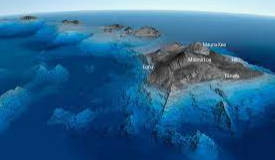 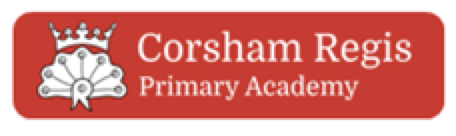 Skills and KnowledgeSkills and KnowledgeSkills and KnowledgeQuestionAnswer1How could you describe human geography and what are some examples?Human geography focuses on where people live, what they do, and how they use the land. 2How could you describe physical geography and what are some examples?Physical geography is the study of the Earth's natural features, such as mountains, rivers, deserts and oceans.3What human and physical geography is the same between countries?Physical features like seas, mountains and rivers are natural. They would be here even if there were no people around. Human features are things like houses, roads and bridges. These are the same between countries.4What human and physical geography is different between countries?Climate and landscape can affect the human and physical features of a country. Such as extreme cold and desert.5What are the names of the capital cities in the UK and where are they on a map?London, Cardiff, Edinburgh and Belfast.6How could you describe the human and physical geography of these cities?The city was built on the flood plain of the River Thames, London resulted to being a lowland, meaning the city is generally flat.Cardiff is relatively flat and is bounded by hills. Its geographic features influenced its development as the world's largest coal port.Edinburgh is built on lots of hills. Edinburgh Castle is on top of a hill that is actually an extinct volcano.Belfast is situated near the mouth of the River Lagan at the south-western end of Belfast Lough. 7How have these cities changed over time and why?Population growth, pollution, the internet, employment have all affected the capital cities.8What are the names of some counties in the UK and where are they on a map?Bordering Wiltshire:  Hampshire, Somerset, Dorset, Oxfordshire and Gloucestershire9How could you describe the human and physical geography of these counties?Physical features:Human features:10How have these counties changed over time and why?Own ideas about county of their choice.Key VocabularyKey VocabularyKey VocabularyWordDefinition1urban to do with a city or town.2ruralto do with country life3tradethe act of exchanging or buying and selling goods4deforestationthe act or process of cutting down the trees of a forest5climatethe usual weather conditions in a placeInteresting facts Interesting facts 1The continents shift at about the same rate as your fingernails grow.2Russia is so wide that there are eleven time zones that cross it3The US state of California has a larger population than the whole population of the country of Canada.4Indonesia is made up of over 13,000 islands and has the highest number of active volcanoes in the world.5Monaco is the most densely populated country in the world, closely followed by China.